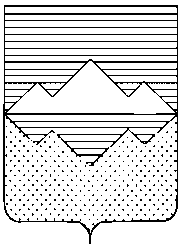 АДМИНИСТРАЦИЯСАТКИНСКОГО МУНИЦИПАЛЬНОГО РАЙОНАЧЕЛЯБИНСКОЙ ОБЛАСТИПОСТАНОВЛЕНИЕОт «06» апреля 2015 года № 320                        г. СаткаВ целях организации своевременной подготовки объектов жилищно-коммунального хозяйства, энергетики и социальной сферы Саткинского муниципального района к работе в отопительный период 2015 – 2016 годов и  обеспечения их устойчивого снабжения топливно-энергетическими ресурсамиПОСТАНОВЛЯЮ:1. Рекомендовать главам городских и сельских поселений  Саткинского муниципального района:в срок до 15 апреля 2015 года утвердить и представить в Управление жилищно-коммунального хозяйства  администрации Саткинского муниципального района:планы  организационно-технических мероприятий по подготовке к отопительному периоду 2015-2016 годов объектов жилищно-коммунального хозяйства, энергетики и социальной сферы, где предусмотреть оснащение упомянутых объектов стационарными и передвижными резервными источниками электроснабжения, формирование аварийных запасов материально-технических ресурсов, промывку, опрессовку, ремонт тепловых сетей, внутренних систем отопления жилых домов и объектов социальной сферы со сдачей работ теплоснабжающим организациям  и оформлением актов готовности;планы организационно-технических мероприятий по повышению эффективности работы котельных и снижению убытков предприятий жилищно-коммунального хозяйства;2)  обеспечить финансирование мероприятий по подготовке к отопительному периоду 2015-2016 годов объектов жилищно-коммунального хозяйства, энергетики и социальной сферы, по повышению эффективности работы котельных и снижению убытков  предприятий жилищно-коммунального хозяйства из местных бюджетов;создать комиссии по проверке готовности  к отопительному периоду теплоснабжающих организаций, теплосетевых организаций, потребителей тепловой энергии с привлечением (по согласованию) представителей Уральского управления Федеральной службы по экологическому, технологическому и атомному надзору, Главного управления «Государственная жилищная инспекция Челябинской области» и обеспечить проверку готовности с оформлением актов проверки и выдачей паспортов готовности;осуществлять контроль за выполнением мероприятий по подготовке к отопительному периоду субъектов электроэнергетики;активизировать выполнение работ по реконструкции и замене неэффективных котельных с привлечением инвестиционных средств;взять на особый контроль подготовку к отопительному периоду ведомственных котельных; контролировать формирование запаса топлива на отопительный период на объектах энергетики, снабжающих тепловой энергией население и  бюджетные организации, включая обеспечение 10-дневного запаса резервного топлива на газовых котельных и ежемесячно первого числа каждого месяца предоставлять в Управление жилищно-коммунального хозяйства администрации Саткинского муниципального района  отчёт  о наличии топлива по форме 3-ЖКХ (зима); в срок до 01.09.2015 обеспечить проведение комплексных противоаварийных тренировок на объектах ЖКХ с участием, предприятий жилищно-коммунального хозяйства и энергетики, управляющих компаний, учреждений социальной сферы, диспетчерских и аварийных служб;в срок до 01.09.2015 обеспечить выполнение на объектах энергетики, снабжающих тепловой энергией население и бюджетные организации, требований о наличии резервных топливных хозяйств согласно постановлению Правительства Российской Федерации от                 17.05.2002 № 317 «Об утверждении Правил пользования газом и предоставления услуг по газоснабжению в Российской Федерации»;  обеспечить предоставление в Управление жилищно-коммунального хозяйства администрации Саткинского муниципального района в период с июля по ноябрь 2015 года к первому числу каждого месяца отчётов по форме №1-ЖКХ (зима), утвержденной постановлением Федеральной службы государственной статистики от 27.02.2006 № 7 «Об утверждении статистического инструментария для организации Росстроем статистического наблюдения за подготовкой жилищно-коммунального хозяйства к работе в зимних условиях»;  в срок до 1 сентября 2015 года завершить выполнение мероприятий по подготовке к отопительному периоду 2015-2016 годов и в срок до 15.09.2015 завершить проверки  готовности к отопительному периоду теплоснабжающих организаций, теплосетевых организаций и потребителей тепловой энергии и представить в Управление жилищно-коммунального хозяйства администрации Саткинского муниципального района акты проверок и паспорта готовности, оформленные в соответствии с приказом Министерства энергетики Российской Федерации от 12.03.2013 №103 «Об утверждении правил оценки готовности к отопительному периоду»;  прием объектов жилищно-коммунального хозяйства, энергетики и социальной сферы в муниципальную собственность производить при наличии актов готовности к отопительному периоду; в срок до 1 сентября 2015 обеспечить погашение задолженности организаций, финансируемых за счет местного бюджета, и муниципальных предприятий  за топливно-энергетические ресурсы в полном объеме.	2.  Рекомендовать управляющим организациям  многоквартирными домами, товариществам собственников жилья, жилищным кооперативам включать в комиссии по оценке готовности жилых домов к отопительному периоду представителей теплоснабжающих организаций, Управления «Государственная жилищная инспекция Челябинской области» (по согласованию).	3. Рекомендовать руководителям организаций и учреждений, независимо от формы собственности, имеющих на своем балансе жилищный фонд, теплоисточники и коммунальные сети, провести в срок до 1 сентября 2015 года необходимые организационные и технические мероприятия по подготовке к отопительному периоду 2015-2016 годов, в том числе:в срок до 1 сентября 2015 обеспечить  на предприятиях необходимый аварийный  запас расходных материалов не менее 2 процента оборудования и запасных частей не менее одной единицы;укомплектовать предприятия коммунального комплекса аттестованным персоналом, взять под контроль  проверку знаний (по потребности переаттестацию) работников, поднадзорных Управлению государственного и энергетического надзора, правил технической эксплуатации тепловых энергоустановок  №115 от 24.03.2003;теплоснабжающим организациям в срок до 1 сентября 2015 года предоставить в Управление ЖКХ администрации Саткинского муниципального района температурные  графики отпуска тепловой энергии теплоносителей,  утвержденные (согласованные) Главами городских и сельских поселений;в срок до 1 сентября 2015 предоставить согласованный  Главами городских и сельских поселений график ограничения и отключения абонентов;в срок до 1 сентября 2015 года обеспечить погашение задолженности организаций коммунального комплекса за топливно-энергетические ресурсы в полном объеме.	4. Управлению жилищно-коммунального хозяйства администрации Саткинского муниципального района:обеспечить контроль за ходом подготовки объектов коммунальной энергетики и жилищно-коммунального хозяйства Саткинского муниципального района к отопительному периоду 2015-2016 годов;в срок до 15.04.2015 утвердить и представить в Министерство строительства и инфраструктуры Челябинской области план и график организационно-технических мероприятий по подготовке к отопительному периоду 2015-2016 годов;обеспечить  предоставление в Министерство строительства и инфраструктуры Челябинской области в период с июля по  ноябрь  2015  года к первому числу каждого месяца отчётов по форме №1-ЖКХ (зима).5. МКУ «Управление образования» (Баранова Е.Ю.), УСЗН Администрации Саткинского муниципального района (Харитонова Н.В.), МКУ «Управление по ФК и С СМР» (Козлов Г.В.), МКУ «Управление по делам молодежи СМР» (Шахметова Н.Р.), МКУ «Управление культуры»  (Зябкина Т.В.), МУЗ «Саткинская ЦРБ» (Крохина И.А.), МКУ «Саткинский районный архив» (Шарова Е.Ю.) обеспечить контроль за ходом подготовки подведомственных объектов бюджетной сферы к отопительному периоду 2015-2016 годов.6. Создать и утвердить состав комиссии по проверке готовности к отопительному периоду 2015-2016 годов теплоснабжающих организаций, теплосетевых организаций, потребителей тепловой энергии согласно приложению. 7. Отделу организационной и контрольной работы Управления делами и организационной работы администрации Саткинского муниципального района (Корочкина Н.П.) разместить настоящее постановление на официальном сайте Администрации Саткинского муниципального района.8. Организацию выполнения настоящего постановления возложить на заместителя Главы Саткинского муниципального района по строительству, инфраструктуре и дорожному хозяйству (Баранова П.А.).  Глава Саткинского муниципального района                                                          А.А. ГлазковСОСТАВ КОМИССИИпо проверке готовности к отопительному периоду 2015-2016 годов теплоснабжающих организаций, теплосетевых организаций и потребителей тепловой энергии Саткинского муниципального районаСОГЛАСОВАНО:Рассылка: в дело, Управление ЖКХ, Главе Межевого городского поселения, Главе Саткинского городского поселения, Главе Бакальского городского поселения, Главе Бердяушского городского поселения, Главе Сулеинского городского поселения, Главе Айлинского сельского поселения, Главе Романовского сельского поселения.Исполнитель:Управление ЖКХ администрации Саткинского муниципального районаАлпатова Л.П.(35161) 4-07-10Баранов П.А. Алпатова Л.П. Губайдулина В.Г. Игнатов И.Л. Поляшов Н.В. Рыбаков Р.М. Скорынина С.Н. Степанов С.Г. Шуть Т.П.заместитель Главы Саткинского муниципального района по строительству, инфраструктуре и дорожному хозяйству, председатель комиссии начальник Управления ЖКХ администрации Саткинского муниципального района, заместитель председателя комиссииГлава Сулеинского городского поселенияГлава Саткинского городского поселенияГлава Романовского сельского поселенияГлава Межевого городского поселенияГлава Бердяушского городского поселенияГлава Бакальского городского поселения	Глава Айлинского сельского поселенияПредставители Управления по технологическому,  экологическому надзору Федеральной службы по технологическому, экологическому и атомному надзору по Челябинской области (по согласованию).Представители Управления «Государственная жилищная инспекция Челябинской области» (по согласованию).Заместитель Главы по строительству, инфраструктуре и дорожному хозяйствуП.А. БарановНачальник Юридического отделаД.А. ВасильевНачальник отдела организационной и контрольной работы Н.П. КорочкинаНачальник Управления ЖКХ Л.П. АлпатоваЭлектронная копия сдана и соответствует бумажному носителю.               